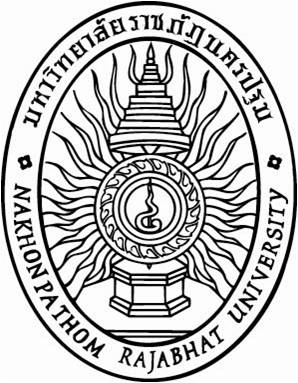 ใบคำขอรับการพิจารณาทุนสนับสนุนเพื่อนำเสนอบทความวิจัย ณ ต่างประเทศ_________________________________________________________________________________________________________________1.  ข้อมูลส่วนตัว ชื่อ-นามสกุล ......................................................................................................................................สถานภาพ   [  ] ข้าราชการ   		[  ] พนักงานมหาวิทยาลัยระดับการศึกษาขั้นสูงสุด ระดับปริญญา................................................................................……….....สาขาวิชา……………............………..………………. สถาบันการศึกษา.…………………………………….............ประเทศ……………..............……................................... ปีที่จบการศึกษา…….......…..............................ชื่อวิทยานิพนธ์……………................................…………......................................................................................................................................................................................................................................เข้าปฏิบัติงานมหาวิทยาลัยราชภัฏนครปฐมเมื่อ ปี พ.ศ. ………........ขณะนี้ดำรงตำแหน่ง   ..........................................................ระดับ…….......................... กรณีเป็นพนักงานมหาวิทยาลัย ระบุระยะเวลาการจ้าง (การต่อสัญญาครั้งล่าสุด) ตั้งแต่วันที่ ..........................................................ถึงวันที่................................................. โปรแกรมวิชา................................................................ คณะ/สถาบัน.............…….……………….................................................................................................หมายเลขโทรศัพท์ที่ติดต่อได้(ที่ทำงาน)....................................... (ที่บ้าน)………………….……...............มือถือ.............................. โทรสาร................................. อีเมล์.……………………....…………...................ผลสอบความสามารถทางภาษาอังกฤษ หรือเทียบเท่า (TOEFL) คะแนน............................ข้อมูลการได้รับทุนสนับสนุนจากมหาวิทยาลัยให้ไปประชุมและเสนอผลงานในรอบ 3 ปี ที่ผ่านมา และการตีพิมพ์เผยแพร่ผลงานที่ไปนำเสนอดังกล่าว (ข้อมูลนี้จะเป็นส่วนหนึ่งของการพิจารณาสนับสนุนให้ไปร่วมประชุมในครั้งนี้)[  ] ไม่เคยได้รับทุน  			[  ] เคยได้รับทุนดังนี้ โปรดระบุ:ชื่อการประชุม.....................................................................................................................................ประเทศ.....................................................................วัน/เดือน/ปี......................................................ชื่อผลงาน....................................................................................................................................................................................................................................................................................................... [  ] ได้มีการพัฒนาปรับปรุงผลงานดังกล่าวและอยู่ระหว่างการเสนอขอรับการตีพิมพ์                ในวารสารวิชาการต่างประเทศ [  ] ได้มีการพัฒนาปรับปรุงผลงานดังกล่าวและได้รับตอบรับให้ตีพิมพ์ในวารสารวิชาการต่างประเทศแล้ว (ระบุ)........................................................................................................................[  ] อื่น ๆ (ระบุ)..................................................................................................................................2. รายละเอียดผลงานของการวิจัยมาตีพิมพ์เป็นบทความวิจัยเพื่อขอรับการสนับสนุนทุนชื่อบทความวิจัย............................................................................................................................................................................................................................................................................................................ผลงานที่จะไปนำเสนอครั้งนี้ 	[  ] เป็นงานที่เสนอทฤษฎี/ แนวคิด/ องค์ความรู้ใหม่   	[  ] ไม่ใช่งานที่เสนอทฤษฎี/ แนวคิด/ องค์ความรู้ใหม่ แต่เมื่อนำวิธีการมาใช้หรือประยุกต์ใช้     	ผู้วิจัยได้พบความแตกต่างที่มีนัยสำคัญ ความแตกต่างดังกล่าว คือ....................................................	...........................................................................................................................................................	[  ] อื่น ๆ โปรดระบุ……………………….....…………….………………….…………….……….............................บทความวิจัยเขียนมาจากงานวิจัยเรื่อง.......................................................................................................................................................................................................................................................................ได้รับทุนวิจัยจาก.......................................................................................................................................จำนวนทุนวิจัย....................................บาท  ระยะเวลาในการดำเนินการวิจัยจากเดือน.........................ปี............ ถึง เดือน...........................ปี........... เป็นระยะเวลารวม............................................................ผู้เสนอขอมีส่วนร่วมในงานวิจัยเป็นจำนวนเปอร์เซ็นต์ของงานวิจัยทั้งหมด..............................เปอร์เซ็นต์O ผู้ร่วมวิจัย	(1) ชื่อ.................................................................................. ตำแหน่ง...............................................	สถานที่ทำงาน....................................................................................................................................	เบอร์โทรศัพท์.............................................. E-mail..........................................................................	มีส่วนร่วมในงานวิจัยเป็นจำนวนเปอร์เซ็นต์ของงานวิจัยทั้งหมด......................................เปอร์เซ็นต์	ข้าพเจ้ายินยอมให้ผู้ขอทุนในข้อ 1 นำผลงานวิจัยนี้ไปตีพิมพ์: [   ] ยินยอม     [   ] ไม่ยินยอม	ข้าพเจ้าขอรับรองรองว่าข้อความข้างบนเป็นความจริงทุกประการ						ลงนาม ...............................................................								      ผู้ร่วมวิจัย	(2) ชื่อ.................................................................................. ตำแหน่ง...............................................	สถานที่ทำงาน....................................................................................................................................	เบอร์โทรศัพท์.............................................. E-mail..........................................................................	มีส่วนร่วมในงานวิจัยเป็นจำนวนเปอร์เซ็นต์ของงานวิจัยทั้งหมด......................................เปอร์เซ็นต์	ข้าพเจ้ายินยอมให้ผู้ขอทุนในข้อ 1 นำผลงานวิจัยนี้ไปตีพิมพ์: [   ] ยินยอม     [   ] ไม่ยินยอม	ข้าพเจ้าขอรับรองรองว่าข้อความข้างบนเป็นความจริงทุกประการ						ลงนาม ...............................................................								      ผู้ร่วมวิจัย	(3) ชื่อ.................................................................................. ตำแหน่ง...............................................	สถานที่ทำงาน....................................................................................................................................	เบอร์โทรศัพท์.............................................. E-mail..........................................................................	มีส่วนร่วมในงานวิจัยเป็นจำนวนเปอร์เซ็นต์ของงานวิจัยทั้งหมด......................................เปอร์เซ็นต์	ข้าพเจ้ายินยอมให้ผู้ขอทุนในข้อ 1 นำผลงานวิจัยนี้ไปตีพิมพ์: [   ] ยินยอม     [   ] ไม่ยินยอม	ข้าพเจ้าขอรับรองรองว่าข้อความข้างบนเป็นความจริงทุกประการ						ลงนาม ...............................................................								      ผู้ร่วมวิจัย***หมายเหตุ: ในกรณีถ้าผู้ร่วมวิจัยอยู่ไกลไม่สามารถกรอกรายละเอียด และเซ็นในแบบฟอร์มขอสนับสนุนไปต่างประเทศได้ให้นำหลักฐานอื่นๆที่แสดงว่าได้มีส่วนร่วมการทำงานวิจัยเป็นจำนวนเป็นเปอร์เซ็นต์เท่าไรส่งมาให้กรรมการกองทุนพิจารณา3. รายละเอียดงานประชุมวิชาการที่เสนอขอรับทุนสนับสนุนเพื่อนำเสนอบทความวิจัย ณ ต่างประเทศชื่องานประชุมวิชาการ............................................................................................................................................................................................................................................................................................ผู้จัด.....................................................................................................................................................จัดขึ้นที่เมือง.............................................................ประเทศ..............................................................จัดขึ้นเป็นครั้งที่...................................................................................................................................จัดขึ้นระหว่างวันที่..........เดือน..........................ถึงวันที่..........เดือน............................ปี..................... รวมระยะเวลา.......................วัน***หมายเหตุ: ไม่รวมวันที่เป็น Cultural Program หรือ Social Program หรือรายการอื่น ๆ ที่ไม่เกี่ยวกับการนำเสนอบทความวิจัยทางวิชาการ)4.  งบประมาณที่เสนอขอรับทุนสนับสนุนเพื่อนำเสนอบทความวิจัย ณ ต่างประเทศค่าตั๋วเครื่องบินชั้นประหยัดเฉพาะเดินทางไปและกลับ เป็นเงิน...................................................บาทค่าลงทะเบียนในการเข้าร่วมประชุม (Registration Fee) เป็นเงิน..............................................บาทค่าที่พักโดยประหยัด จำนวนวันที่ขออนุมัติ...........วัน ระหว่างวันที่....................................................เป็นเงิน................................บาทรวมเป็นจำนวนเงินที่ขอรับการสนับสนุนทั้งหมด เป็นเงิน............................................................บาท5. คุณสมบัติของผู้ขอรับทุนสนับสนุนเพื่อนำเสนอบทความวิจัย ณ ต่างประเทศ6. การเสนอขอรับทุนอุดหนุนตามรายการข้างต้น ผู้เสนอขอรับทุนได้เสนอขอรับทุนจากแหล่งทุนอื่นหรือไม่[  ] ไม่ได้ขอรับทุนจากแหล่งทุนอื่น[  ] ได้ขอรับทุนจาก………………….………………………………….……………..….............................................     ได้รับการสนับสนุนค่าใช้จ่ายคือ.........................................เป็นจำนวนเงิน..............................บาท[  ] ยังไม่ทราบผลการพิจารณา จะทราบผลเมื่อ...................................................................................***หมายเหตุ: ในกรณีที่ขอทุนจากแหล่งทุนภายนอกมหาวิทยาลัยราชภัฏนครปฐม และอยู่ในระหว่างรอผลการพิจารณา ให้แนบสำเนาต้นเรื่องมาด้วย7. สิ่งที่ส่งมาด้วย	ข้าพเจ้าขอรับรองว่าข้อความทุกประการที่ปรากฏในใบคำขอรับการพิจารณาทุนสนับสนุน      เพื่อนำเสนอบทความวิจัย ณ ต่างประเทศ และหลักฐานที่ส่งมาพร้อมนี้เป็นความจริงทุกประการ          หากมีข้อความหรือหลักฐานใดเป็นเท็จ และไม่เป็นไปตามประกาศมหาวิทยาลัยราชภัฏนครปฐม เรื่อง หลักเกณฑ์วิธีการและขั้นตอนในการให้ทุนสนับสนุนเพื่อนำเสนอบทความวิจัย ณ ต่างประเทศ พ.ศ. 2555 และที่เพิ่มเติม ข้าพเจ้ายินดีชดใช้เงินทุนสนับสนุนที่ได้รับทั้งหมด						............................................................ผู้เสนอขอรับทุน                                          			(..........................................................)                                          			............../.........................../................ YesNoเป็นอาจารย์ประจำของมหาวิทยาลัยราชภัฏนครปฐม ณ วันที่ยื่นขอทุนสนับสนุนไปนำเสนอบทความวิจัย ณ ต่างประเทศ[   ][   ]ต้องไม่เป็นผู้ที่อยู่ระหว่างศึกษาต่อทั้งแบบเต็มเวลา และบางเวลา[   ][   ]ต้องเป็นผู้ที่ผ่านระยะเวลาการทดลองการปฏิบัติงานแล้ว[   ][   ]ผู้ที่ขอรับทุนสนับสนุนการเพื่อนำเสนอบทความวิจัย ณ ต่างประเทศ ต้องเป็นผู้เขียนบทความวิจัยชื่อแรก (First Author) หรือเป็นผู้เขียนที่เป็นชื่อหลัก (Corresponding Author) โปรดระบุ: ................................................................[   ][   ]มีไม่มีเจ้าหน้าที่บันทึกบันทึกข้อความแจ้งความประสงค์ยื่นเสนอทุนสนับสนุนเพื่อนำเสนอบทความวิจัย ณ ต่างประเทศ[  ][  ][  ]ใบคำขอรับการพิจารณาทุนสนับสนุนเพื่อนำเสนอบทความวิจัย           ณ ต่างประเทศ[  ][  ][  ]ผลสอบความสามารถทางภาษาอังกฤษ (TOEFL) 550 ขึ้นไปหรือเทียบเท่า[  ][  ][  ]สำเนาบทความวิจัยฉบับเต็มที่เคยได้รับการสนับสนุนทุนให้ไปนำเสนอ   ณ ต่างประเทศ (ถ้าเคยได้รับทุนต้องแนบมาด้วย) จำนวน 1 ฉบับ[  ][  ][  ]สำเนาบทความวิจัยฉบับเต็ม (Full Paper) ที่จะเสนอขอรับทุนสนับสนุนเพื่อนำเสนอบทความวิจัย ณ ต่างประเทศ หรือ บทคัดย่อ (Abstract)[  ][  ][  ]รายละเอียดต่าง ๆ ของงานประชุมวิชาการระดับนานาชาติที่ขอรับทุนสนับสนุนเพื่อนำเสนอบทความวิจัย ณ ต่างประเทศ อาทิ- งานประชุมวิชาการระดับนานาชาติ - ค่าลงทะเบียน - ค่าที่พัก - ค่าตั๋วเครื่องบิน ในการจัดงานประชุมวิชาการนี้ เป็นต้น[  ][  ][  ][  ][  ][  ][  ][  ][  ][  ][  ][  ]สำเนาต้นเรื่องการได้รับทุนสนับสนุนจากแหล่งทุนอื่น ๆ[  ][  ][  ]หลักฐานการตอบรับอย่างเป็นทางการที่แสดงให้เห็นว่า ผู้ขอรับทุนได้รับการตอบรับให้นำเสนอบทความวิจัยด้วยวาจา (Oral presentation)[  ][  ][  ]หลักฐานที่แสดงให้เห็นว่าบทความวิจัยฉบับเต็มจะได้รับการตีพิมพ์ในเอกสารการประชุมวิชาการ (Full Paper) หรือในวารสารวิชาการระดับนานาชาติ (International Journal) ในนามมหาวิทยาลัยราชภัฏนครปฐม[  ][  ][  ]อื่น ๆ ระบุ.................................................................................................